Broj: 04-2-36-6/21Sarajevo, 12.04.2021. godineNa osnovu člana 69. stav 2. tačka e), člana 70. st. 1., 4., i 6. Zakona o javnim nabavkama („Službeni glasnik BiH“, broj 39/14), članа 34. i 35. Statuta JP „Olimpijski bazen Otoka“ d.o.o. Sarajevo, na Preporuku Komisije za javnu nabavku broj: 04-2-21-7/21 od 05.02.2021.godine, u postupku javne nabavke mobilizacije, transporta mašine za bušenje i izvođenja radova istražne bušotine do 300 metara dubine na lokalitetu JP“Olimpijski bazen Otoka“ d.o.o. Sarajevo, broj: 04-2-36-1/21, direktor JP „Olimpijski bazen Otoka“ d.o.o. Sarajevo, donosiODLUKUo poništenju postupka javne nabavke Član 1.Poništava se postupak javne nabavke mobilizacije, transporta mašine za bušenje i izvođenja radova istražne bušotine do 300 metara dubine na lokalitetu JP“Olimpijski bazen Otoka“ d.o.o. Sarajevo iz razloga što je cijena pristigle ponude znatno veća od osiguranih sredstava za predmetnu nabavku u skladu sa članom 69. stav 2. tačka e) Zakona o javnim nabavkama („Službeni glasnik BiH“, broj 39/14).Član 2.Za izvršenje ove odluke zadužuje se i ovlašćuje Služba za pravne i administrativne poslove.Član 3.Ova odluka objavit će se na web-stranici www.bazen.ba istovremeno sa upućivanjem ponuđačima koji su učestvovali u postupku javne nabavke, u skladu sa članom 70. stav 6. Zakona o javnim nabavkama.Član 4.Ova odluka stupa na snagu danom donošenja i dostavlja se svim ponuđačima koji su učestvovali u postupku javne nabavke, u skladu sa članom 71. stav 2. Zakona o javnim nabavkama.ObrazloženjePostupak javne nabavke pokrenut je Odlukom o pokretanju postupka javne nabavke broj: 04-2-36/21 od 08.01.2021. godine.Javna nabavka je sprovedena konkurentskim zahtjevom.Procijenjena vrijednost javne nabavke bez PDV-a je 55.000,00 KM.Obavještenje o nabavci broj: 737-7-3-27-3-8/21 objavljeno je na Portalu javnih nabavki dana 24.03.2021. godine u 15:48 h.Komisija za javnu nabavku imenovana je Rješenjem broj: 02-1-963-2/19 od 10.03.2021.godine. Komisija za javnu nabavku dostavila je dana 09.04.2021.godine Izvještaj o radu broj: 04-2-36-4/21 od 08.04.2021. godine, Zapisnik o pregledu i ocjeni ponuda broj: 04-2-36-3/21 od 08.04.2021. godine i Preporuku o poništenju postupka javne nabavke broj: 04-2-36-5/21 od 08.04.2021. godine, u postupku javne  mobilizacije, transporta mašine za bušenje i izvođenja radova istražne bušotine do 300 metara dubine na lokalitetu JP“Olimpijski bazen Otoka“ d.o.o. Sarajevo.U postupku po Izvještaju o radu je utvrđeno da je Komisija za javnu nabavku blagovremeno i pravilno izvršila otvaranje ponuda i ocjenu kvalifikovanosti ponuđača, o čemu je sačinila odgovarajuće zapisnike, u kojima je utvrđeno sljedeće:da je ukupan broj pristiglih ponuda jedan (1);da je blagovremeno zaprimljena jedna (1) ponuda;da je pristigla ponuda kompletna;da je ponuda ponuđača u pogledu cijene ponude znatno veća od osiguranih sredstava za predmetnu nabavku, odnosno u iznosu od 105.550,00 KM.Nadalje, u postupku ocjene provedenog postupka, direktor ugovornog organa nije našao razloge, nepravilnosti niti propuste u radu koji bi eventualno bili osnov za neprihvatanje preporuke Komisije za nabavku.U postupku je utvrđeno da je Komisija u svemu pravilno postupila te da je preporuka o poništenju postupka nabavke data u skladu sa Zakonom o javnim nabavkama, podzakonskim i internim aktima i tenderskim dokumentom. Naime, u postupku predmetne nabavke nesumnjivo je utvrđeno da je ponuda ponuđača u pogledu cijene ponude za ugovor znatno veća od osiguranih sredstava za predmetnu nabavku, čime su se stekli zakonski uslovi za poništavanje postupka javne nabavke.Iz navedenih razloga, primjenom člana 69. stav 2. tačka e) Zakona o javnim nabavkama („Službeni  glasnik BiH“, broj 39/14), odlučeno je kao u članu 1. ove odluke.POUKA O PRAVNOM LIJEKU:Protiv ove odluke može se izjaviti žalba najkasnije u roku od 5 (pet) dana od dana prijema ove Odluke.Žalba se izjavljuje Kancelariji za razmatranje žalbi Bosne i Hercegovine, putem Ugovornog organa u pisanoj formi direktno ili preporučenom poštanskom pošiljkom u dovoljnom broju primjeraka, a koji ne može biti manji od 3 (tri) kako bi mogla biti uručena izabranom ponuđaču, kao i drugim stranama u postupku. Enes Peštek, s.r.direktorDostaviti:   ponuđačua/aJP “OLIMPIJSKI BAZEN OTOKA” d.o.o.SARAJEVO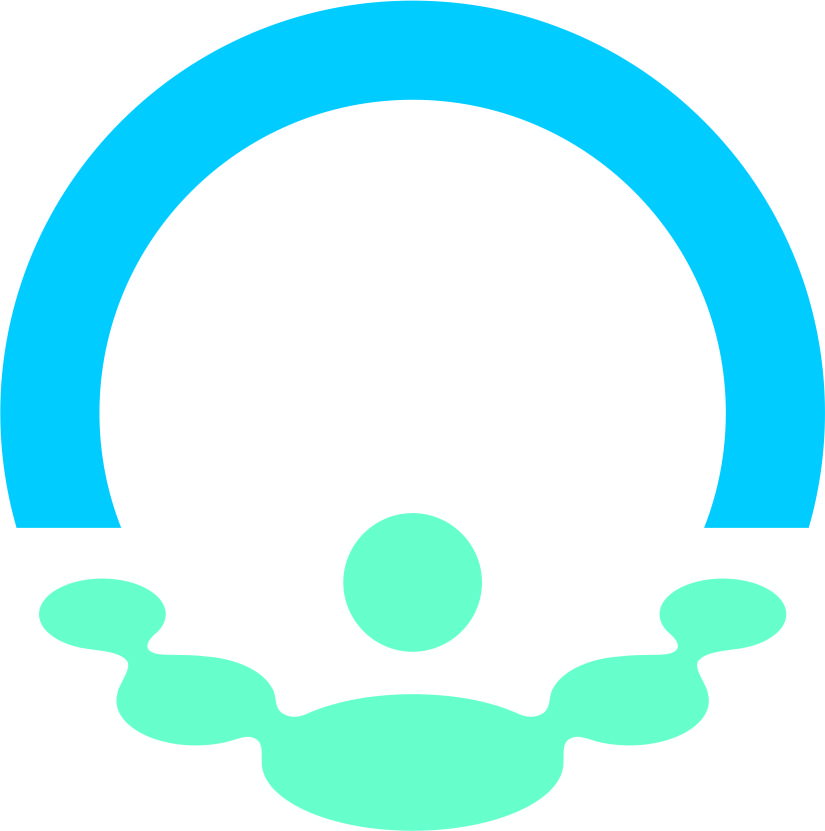 OTOKA OLYMPIC SWIMMING POOLSARAJEVO